Name____________________________ Period__________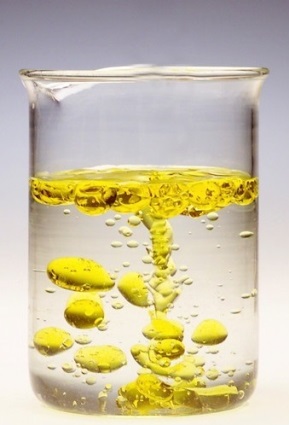 Answer the questions, and then enjoy your mixture!!I can…Distinguish between homogeneous and heterogeneous mixtures.Pre-Lab Questions – Complete quietly on your own first!Pre-Lab Questions – Complete quietly on your own first!List 3 physical properties.
 What is a physical change?Lab DemonstrationLab DemonstrationObserve the first mixture. Describe what you see. The liquids are NOT chemically combined. What type of mixture is it?WHY do you think this is happening?We have observed differences in density, which is a physical property. What other physical properties can you observe?
We will mix two substances together. Record your observations. 

This looks uniform all the way through. What type of mixture is this?What type of mixture is sand? Circle one.  Heterogeneous / homogeneous
Is water (H2O) a pure substance?   ____________________
What type of mixture is vanilla ice cream? Circle one.  Heterogeneous / homogeneous
You add chocolate chips to the ice cream. What type of mixture is it now? 
Circle one.  Heterogeneous / homogeneous
What is the difference between elements and compounds? Use at least one complete sentence.


